Faire le point sur les apprentissages en français au 3e degré GT.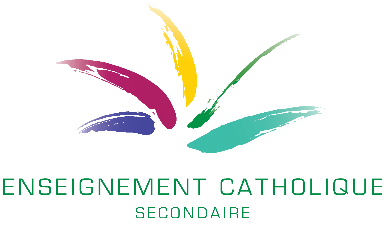 Spécificité des programmes de français.Les programmes de français définissent leurs attendus en les formulant en termes de tâches de communication, tant en réception (lecture, écoute) qu’en émission (écriture, parole).Les programmes en vigueur aujourd’hui appartiennent à deux générations : le programme du 1e degré (2005) et celui du 3e degré de transition (2001) sont les plus anciens. Les autres sont récents (2015 pour le programme du qualifiant et 2018 pour de celui du deuxième degré de transition). Pour établir un tableau synoptique, il a été adopté ici le cadre des programmes les plus récents. Ceux-ci s’organisent en fonction des 3 dimensions du jeune adulte que le cours de français contribue à former : l’apprenant d‘aujourd’hui et de demain, le citoyen responsable et critique et l’acteur culturel.Pour établir les incontournables de ces programmes, il convient aussi de prendre en compte que la prescription des tâches se fait par degré, le caractère spiralaire du cours rendant un prescrit par année très artificiel. Charge est donc laissée aux équipes de se répartir, sur le degré, les tâches certificatives.Les savoirs et les savoir-faire enseignés au cours de français peuvent certes faire l’objet d’évaluations formatives de restitution, mais leur acquisition est essentiellement certifiée dans la capacité qu’a acquise l’élève à les mobiliser dans les tâches.Les tâches de réception, compréhension à la lecture ou à l’écoute nécessitent de la part de l’élève la production d’une médiation c’est-à-dire d’une tâche qui sera témoin de cette compréhension. Ce sont ces médiations qui feront l’objet d’une évaluation certificative.Articulation entre les ressources (savoir et savoir-faire) et tâches.Dans toutes les grilles d’évaluation récentes, les tâches sont évaluées essentiellement selon trois critères : la recevabilité de la tâche, à la fois linguistique et sociale, son intelligibilité et sa pertinence.

Tous les savoirs et savoir-faire acquis au cours de français seront mesurés à l’aune de ces critères. Les connaissances linguistiques (orthographiques et grammaticales) et les savoir-faire de contrôle orthographique (révision, correction de ses propres textes) seront évalués dans le critère de recevabilité linguistique. Le respect du contrat de communication (caractéristiques du genre de texte à produire, prise en compte de la situation de communication), le respect des consignes de la tâche seront évalués dans le critère de recevabilité sociale.Les savoirs et savoir-faire discursifs acquis par l’élève se mesureront à travers le critère d’intelligibilité. La structure (narrative, argumentative), l’architecture du texte (progression de l’information) les procédés de reprise, la segmentation, les organisateurs logiques, la gestion de l’implicite seront autant d’indicateurs du niveau de maitrise par l’élève des caractéristiques du discours attendu.Les éléments de contenus (sens du texte lu, savoirs littéraires mobilisés, qualité de l’argumentation, etc.) seront mesurés dans le critère de pertinence. Les grilles plus anciennes des programmes de la précédente génération organisent et formulent ces critères dans un ordre et avec des vocables différents, mais elles ne mesurent pas pour autant autre chose dans les tâches prescrites aux élèves.Finalités du cours de françaisPour organiser une vision synoptique des tâches prescrites, nous avons donc pris le parti ici de s’appuyer sur les trois grandes finalités du cours telles que définies dans les programmes les plus récents.Une première finalité du cours de français, c’est la contribution à la formation de l’élève comme apprenant aujourd’hui et demain. Une série de tâches prescrites par les programmes se focalisent sur la capacité de l’ élève à acquérir, construire des savoirs et des connaissances et à prendre conscience, par le langage, des mécanismes par lesquels il passe pour cette acquisition.La seconde finalité, c’est le développement des capacités de l’élève à comprendre les différents points de vue et à défendre efficacement le sien, seul ou de manière interactive, à l’écrit comme à l’oral. Ce sont les compétences propres à l’élève citoyen capable de se construire une opinion éclairée et de participer avec respect et efficacité au débat collectif.Enfin la troisième finalité, c’est le développement des capacités d’un élève à s’inscrire dans une relation avec les œuvres culturelles. Manifester sa compréhension en développant ses compétences de lecture et d’écoute, et  sa capacité d’interprétation en mobilisant des connaissances sur les procédés littéraires et artistiques, les genres et les courants littéraires tant en réception qu’en production personnelle sont les principaux objectifs qui concourent à la formation de l’élève acteur culturel.Se servir de ces tableaux.Pour identifier les apprentissages essentiels qui seraient manquants après ces semaines de confinement, et donc choisir le contenu prioritaire à enseigner durant les dernières semaines de l’année, on peut s’appuyer sur ces trois catégories et veiller à ce qu’un équilibre soit maintenu entre elles quand on fait le bilan des tâches réalisées. Comme dit plus haut, cela ne peut se faire qu’en bonne intelligence entre les professeurs en charge des années paires et impaires des degrés.En rouge dans les tableaux, les tâches apparentées à celles des épreuves externes (CESS)D’où vient-on ?DegréL’élève apprenantL’élève citoyenL’élève acteur culturel3e degré de transition actuelFiche 2 : Objets à lire et à produire (Deux genres au choix)Le dossier-outil*La note de synthèse au départ d’un dossier*L ’extrait d’anthologieLe texte informatif (éventuellement sous la forme d’une page web) Fiche 3 : Objets à écouter et à produire à l’oral (Deux genres au choix pour toute la fiche)Le commentaire d’un panneau informatif, d’un audioguide, d’une cassette audiovisuelleL’exposé de recherche documentaireFiche 4 : Objets à écouter et à produireLa synthèse d’un débat et /ouLe rapport de réunionFiche 6 : Objet à produire (un objet au choix)Rédaction d’un texte de synthèse mettant en perspective les différents éclairages convoqués pour nourrir la réflexion ;Évaluation du chemin parcouru entre la pratique spontanée et la pratique réfléchie après l’apprentissage,Texte explicatif ;Formulation d’une réponse élaborée à la question générée par une pratique ou un fait d’actualité littéraire.Fiche 1 : Objets à lire et à produire (Deux genres au choix)La critique (de livre, de film)La lettre d’opinionLa dissertation (éventuellement sous forme de controverse)Le plaidoyerLe réquisitoireFiche 3 : Objets à écouter et à produire à l’oral (Deux genres au choix pour toute la fiche)Le plaidoyer ou le réquisitoireLa revue de presseFiche 4 : Objets à écouter et à produireLa réunion de travail, de décisionLe débat régulé*Fiche 5 : Objets à lire : prescrit minimalDeux romans du 19e et deux du 20e Un film (création ou adaptation cinématographique)Une pièce de théâtre du 17e Une représentation théâtrale (en vidéo ou en fonction des opportunités de la programmation)Un recueil de poèmesMédiations de la lecture (au choix)Justification de réponses à des questions ou d’une interprétationDiscussion appréciative et interprétativeDébat de délibérationPlaidoyer ou réquisitoire oral ou écrit pour défendre ou récuser le choix d’un livre, d’une interprétation, le comportement d'un personnage...Critique de livreLettre d’opinionLettre à l’auteurConseil de lecture pour un pairLecture à voix hauteDéclamation de textes Interprétation orale ou écrite de textes dramatiquesRéécrituresEcriture dans les blancs du texteDialogues imaginaires, correspondances fictives entre les personnagesAffiches de théâtre, de cinéma...L’humanisme et l’émancipation de l’espritLe classicisme et l’ordonnancement de l’univers / Le baroque et son foisonnementLes Lumières et l’émancipation de la raisonLe réalisme et la reconstruction du réelLe symbolisme et ses correspondancesLe surréalisme, ses fantasmes et ses provocationsLa culture contemporaine, ses expériences et ses contradictionsL’humanisme et l’émancipation de l’espritLe classicisme et l’ordonnancement de l’univers / Le baroque et son foisonnementLes Lumières et l’émancipation de la raisonLe réalisme et la reconstruction du réelLe symbolisme et ses correspondancesLe surréalisme, ses fantasmes et ses provocationsLa culture contemporaine, ses expériences et ses contradictionsL’humanisme et l’émancipation de l’espritLe classicisme et l’ordonnancement de l’univers / Le baroque et son foisonnementLes Lumières et l’émancipation de la raisonLe réalisme et la reconstruction du réelLe symbolisme et ses correspondancesLe surréalisme, ses fantasmes et ses provocationsLa culture contemporaine, ses expériences et ses contradictionsL’humanisme et l’émancipation de l’espritLe classicisme et l’ordonnancement de l’univers / Le baroque et son foisonnementLes Lumières et l’émancipation de la raisonLe réalisme et la reconstruction du réelLe symbolisme et ses correspondancesLe surréalisme, ses fantasmes et ses provocationsLa culture contemporaine, ses expériences et ses contradictionsDegréL’élève apprenantL’élève citoyenL’élève acteur culturel1e degréFiche 2Une médiation de lecture au choix* pour Un référentiel scolaire (manuel, encyclopédie…)Un référentiel de la vie quotidienne (catalogue, horaire, journal…)Une médiation de lecture au choix pourDes consignes scolaires (tâches à réaliser, question, procédures…)Des consignes de la vie quotidienne (règle de jeu, ode d’emploi, itinéraire, recette…)Médiation* : Réponses à des questionsDocument à compléterMise en œuvre du comportementÉcriture de consignes ou d’éléments de référentiel…Fiche 5 Sous guidance : formuler une règle ou procédure, et l’analyse de phénomènes linguistiques(La compétence est exercée 8 fois, mais ne fait pas l’objet d’une certification)Fiche 3Trois objets dont - la lettre (demande ou remerciement)- le compte rendu de lecture- …(Justification d’une opinion ou d’un choix, affiche, tract, lot d’excuse, conseil de lecture)Fiche 7Manifester des signes non verbaux d’écouteRendre compte de son écoute par une médiationUn objet dans chaque catégorie :Prise de parole individuelle (avis, présentation de soi, d’une expérience…)Échange entre pairs, travail de groupe, conseil de tous…Échange avec un adulte (demande de renseignement, d’explication, d’aide…)Fiche 1 3 médiations à dominante communicationnelle Justifier des réponses à des questionsCompte rendu critique de lecture (oral ou écrit)Réaction à des critiques de jeunes lecteurs…3 médiations à dominante expressiveLecture à voix hauteRéécriture des 1ère et 4ème de couvertureAmplification par écriture dans les blancs du texteTransposition sonore ou visuelles d’extrait…Fiche 3 Compte rendu de lectureFiche 46 productions personnelles Lettres/mot image, calligrammeListes imaginaires, abécédairesSloganÉcrit autobiographiquePoème, chansonRécit bref (pouvant comprendre des séquences descriptives et dialoguées)Fiche 6Lecture à haute voix Une autre médiation au choix : jeu de texte dialogué ou déclamation de textes poétiqueDegréL’élève apprenantL’élève citoyenL’élève acteur culturel2e degré de transitionUAA0 Justifier une réponse scolaireExpliciter une procédure mise en œuvreUAA1 Sélection et référencement d’informations dans un document ou un corpus fourniUAA2Réduire un texteRésumer un texteConstruire un tableau comparatifUAA3Écrire un avis argumenté relatif à un choix, une expérience, un autre avisÉcrire une demande argumentée dans une relation asymétriqueUAA4 Exprimer un avis oral argumenté relatif à un choix, une expérience, un autre avisFaire une demande orale dans une relation asymétriqueUAA5Deux interventions sur une œuvre selon les procédés de recomposition, d’amplification et de transpositionUAA6 Trois récits d’expériences culturelles :Un texte de fictionUne œuvre culturelle non littéraireUne œuvre au choixEn troisième GTEn quatrième GT Approche de la littérature par les genres du récit (policier, récit de vie, fantastique, science-fiction…)Courants littéraires incontournables : la comédie classique, la fable classique, le romantismeApproche de la littérature par les genres du récit (policier, récit de vie, fantastique, science-fiction…)Courants littéraires incontournables : la comédie classique, la fable classique, le romantismeApproche de la littérature par les genres du récit (policier, récit de vie, fantastique, science-fiction…)Courants littéraires incontournables : la comédie classique, la fable classique, le romantisme